Муниципальное бюджетное  общеобразовательное учреждениемуниципального образования город Краснодаргимназия № 82 П Р И К А З  от __29.08. 2020                                                                 № 372О незаконных сборахденежных средств с родителей	В соответствии с п.8 ст.41 Закона Российской Федерации "Об образовании" образовательное учреждение вправе привлекать в порядке, установленном законодательством Российской Федерации, дополнительные финансовые средства за счет предоставления платных образовательных и иных предусмотренных уставом образовательного учреждения услуг, а также за счет добровольных пожертвований и целевых взносов физических и (или) юридических лиц.		В целях соблюдения действующего законодательства и предупреждения незаконного сбора средств с родителей обучающихся, во исполнение приказа Управления образования администрации муниципального образования город Краснодар  от 06.04.2007 г. № 363 «О мерах по предупреждению незаконного сбора средств с родителей обучающихся, воспитанников образовательных учреждений» ПРИКАЗЫВАЮ:	1. Главному бухгалтеру Шакун Т.Е.:	1.1. Производить прием средств на основании письменного заявления благотворителя на имя руководителя образовательного учреждения;	1.2. Обеспечить поступление денежных средств благотворителей на лицевой счет образовательного учреждения, открытый в департаменте финансов администрации муниципального образования город Краснодар безналичным способом через кредитную организацию;	1.3. Оформлять  в виде акта с подписями руководителя, материально ответственного лица образовательного учреждения и благотворителя отчет о расходовании благотворительных средств не позднее чем через 1 месяц после использования средств;	1.4. Оформлять постановку на баланс имущества, полученного от благотворителей и (или) приобретенного за счет внесенных им средств;	1.5. Предоставлять ежегодно публичные отчеты о привлечении и расходовании дополнительных финансовых средств в образовательном учреждении.	2. Не допускать принуждения со стороны работников образовательного учреждения и родительской общественности к внесению благотворительных средств родителями (законными представителями) учащихся;	3. Запретить работникам образовательного учреждения сбор наличных денежных средств;4.Учителям гимназии категорически  запрещается:.Заниматься репетиторством с учениками гимназии..Принуждать родителей к оказанию платных дополнительных образовательных услуг.Проводить дополнительные занятия с учениками за плату родителей..Проводить внеклассные мероприятия с привлечением  средств родителей..Использовать учебные кабинеты, школьную базу как место проведения дополнительных платных занятий с учащимися..Требовать какие-либо средства с малообеспеченных, многодетных семей, детей-сирот, детей находящихся под опекой, детей-инвалидов . Классным руководителям 1-11 классов:Сборы денег с родителей на питание режима осуществлять только родительскими комитетами.  6. Зам. директорам по УВР Давидян Л.А., Горской Л.Г.,  Шкаповой А.Д., Севостьяновой И.В.. Соколовой  З.А6.1 Осуществлять постоянный контроль за соблюдением действующего законодательства по вопросу привлечения родительских  средств.    6.2 Довести содержание данного приказа до внимания родителей школы   на родительских собраниях.  6.3 Ознакомить под подпись учителей гимназии с содержанием данного     приказа.7.. Контроль исполнения настоящего приказа оставляю за собой.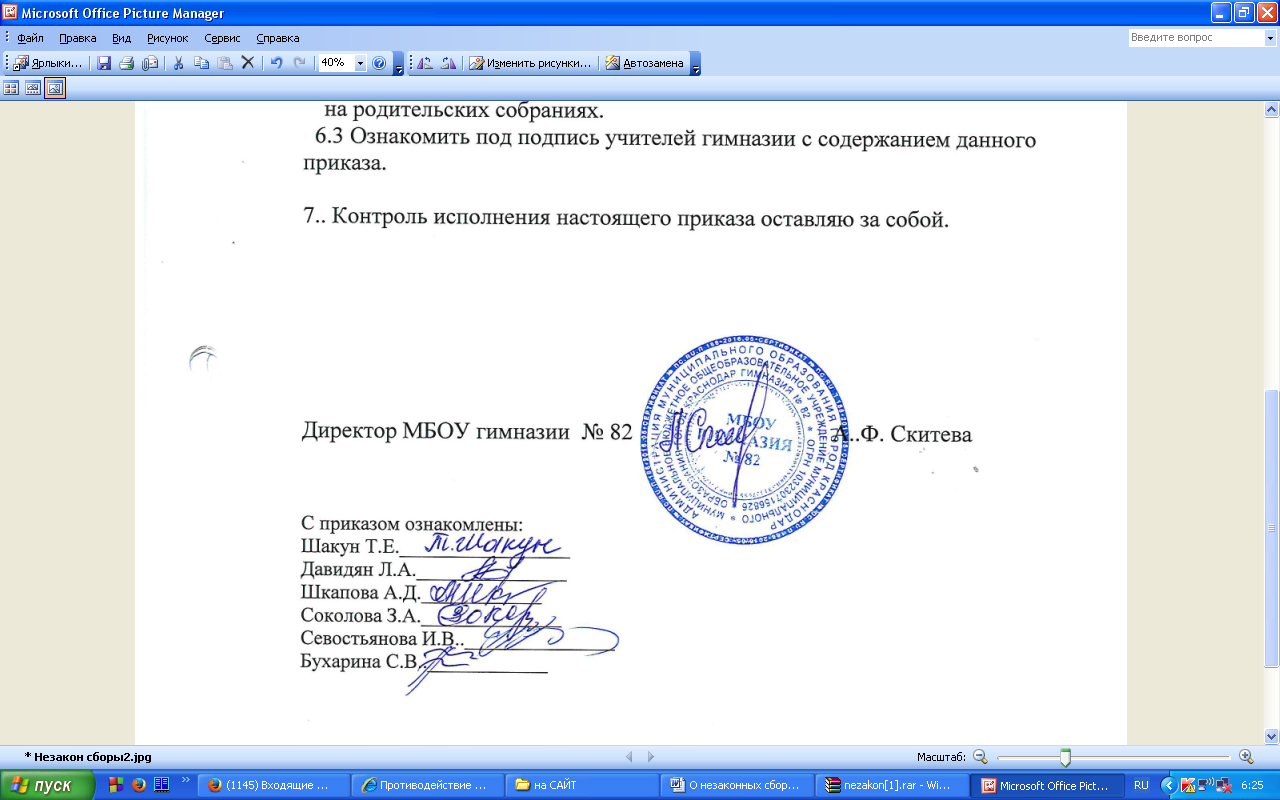 